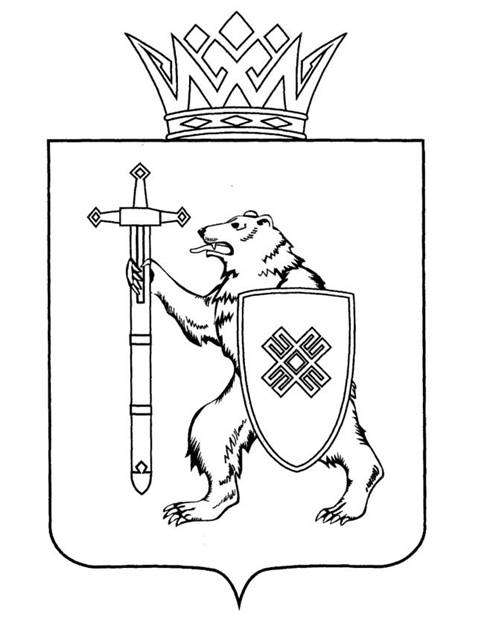 Тел. (8362) 64-14-17, 64-13-99, факс (8362) 64-14-11, E-mail: info@gsmari.ruПРОТОКОЛ № 112ЗАСЕДАНИЯ КОМИТЕТАЗАСЕДАНИЕ КОМИТЕТА1. О проекте закона Республики Марий Эл «О внесении изменений 
в некоторые законодательные акты Республики Марий Эл о выборах 
и референдумах».Комитет решил:1. Поддержать проект закона Республики Марий Эл «О внесении изменений в некоторые законодательные акты Республики Марий Эл 
о выборах и референдумах».2. Направить проект закона Республики Марий Эл «О внесении изменений в некоторые законодательные акты Республики Марий Эл 
о выборах и референдумах» на рассмотрение комитетов Государственного Собрания Республики Марий Эл.2. О проекте закона Республики Марий Эл «О внесении изменений 
в Закон Республики Марий Эл «О регулировании некоторых вопросов представления сведений о доходах, расходах, об имуществе 
и обязательствах имущественного характера отдельными категориями граждан и должностных лиц».Комитет решил:1. Поддержать проект закона Республики Марий Эл «О внесении изменений в Закон Республики Марий Эл «О регулировании некоторых вопросов представления сведений о доходах, расходах, об имуществе и обязательствах имущественного характера отдельными категориями граждан и должностных лиц» с учетом заключения правового управления Аппарата Государственного Собрания Республики Марий Эл.2. Направить проект закона Республики Марий Эл «О внесении изменений в Закон Республики Марий Эл «О регулировании некоторых вопросов представления сведений о доходах, расходах, об имуществе и обязательствах имущественного характера отдельными категориями граждан и должностных лиц» на рассмотрение комитетов Государственного Собрания Республики Марий Эл.3. О проекте закона Республики Марий Эл «О внесении изменений 
в Закон Республики Марий Эл «О комиссии Государственного Собрания Республики Марий Эл по контролю за достоверностью сведений 
о доходах, об имуществе и обязательствах имущественного характера, представляемых депутатами Государственного Собрания Республики Марий Эл».Комитет решил:1. Поддержать проект закона Республики Марий Эл «О внесении изменений в Закон Республики Мари Эл «О комиссии Государственного Собрания Республики Марий Эл по контролю за достоверностью сведений 
о доходах, об имуществе и обязательствах имущественного характера, представляемых депутатами Государственного Собрания Республики 
Марий Эл».2. Направить проект закона Республики Марий Эл «О внесении изменений в Закон Республики Мари Эл «О комиссии Государственного Собрания Республики Марий Эл по контролю за достоверностью сведений 
о доходах, об имуществе и обязательствах имущественного характера, представляемых депутатами Государственного Собрания Республики 
Марий Эл» на рассмотрение комитетов Государственного Собрания Республики Марий Эл.4. О проекте закона Республики Марий Эл «Об использовании копии Знамени Победы в Республике Марий Эл».Комитет решил:1. Вернуться к рассмотрению проекта закона Республики Марий Эл «Об использовании копии Знамени Победы в Республике Марий Эл» после получения экспертных заключений.2. Направить настоящее решение депутатам Государственного Собрания Республики Марий Эл Жезлову В.А., Зубкову Г.Г., Кириллову Е.П., Маслихину А.В., Пономареву А.С., Петухову А.О., Царегородцеву С.Н.5. О проекте закона Республики Марий Эл «О признании утратившими силу некоторых законодательных актов Республики Марий Эл».Комитет решил:Проект закона Республики Марий Эл «О признании утратившими силу некоторых законодательных актов Республики Марий Эл» поддержать 
и внести на рассмотрение Государственного Собрания Республики Марий Эл.6. О проекте закона Республики Марий Эл «О внесении изменений 
в отдельные законодательные акты Республики Марий Эл в области бюджетных, межбюджетных и налоговых правоотношений».Комитет решил:Проект закона Республики Марий Эл «О внесении изменений 
в отдельные законодательные акты Республики Марий Эл в области бюджетных, межбюджетных и налоговых правоотношений» поддержать 
и направить на рассмотрение Государственного Собрания Республики Марий Эл.7. О проекте закона Республики Марий Эл «О внесении изменений 
в некоторые законодательные акты Республики Марий Эл».Комитет решил:Проект закона Республики Марий Эл «О внесении изменений 
в некоторые законодательные акты Республики Марий Эл» поддержать 
и внести на рассмотрение Государственного Собрания Республики Марий Эл.8. О проекте постановления Государственного Собрания Республики Марий Эл «О внесении изменений в Положение о Молодежном парламенте Республики Марий Эл».Комитет решил:Проект постановления Государственного Собрания Республики Марий Эл «О внесении изменений в Положение о Молодежном парламенте Республики Марий Эл» поддержать и внести на рассмотрение Государственного Собрания Республики Марий Эл.9. О проекте постановления Государственного Собрания Республики Марий Эл «О представителе Государственного Собрания Республики Марий Эл в Молодежном парламенте при Государственной Думе Федерального Собрания Российской Федерации».Комитет решил:Проект постановления Государственного Собрания Республики 
Марий Эл «О представителе Государственного Собрания Республики 
Марий Эл в Молодежном парламенте при Государственной Думе Федерального Собрания Российской Федерации» поддержать и внести на рассмотрение Государственного Собрания Республики Марий Эл.10. О проекте постановления Государственного Собрания Республики Марий Эл «Об объединении отдельных населенных пунктов на территории Волжского района Республики Марий Эл».Комитет решил:1. Поддержать проект постановления Государственного Собрания Республики Марий Эл «Об объединении отдельных населенных пунктов на территории Волжского района Республики Марий Эл».2. Направить проект постановления Государственного Собрания Республики Марий Эл «Об объединении отдельных населенных пунктов на территории Волжского района Республики Марий Эл» на рассмотрение комитетов Государственного Собрания Республики Марий Эл.11. О проекте постановления Государственного Собрания Республики Марий Эл «Об объединении отдельных населенных пунктов на территории Горномарийского района Республики Марий Эл».Комитет решил:1. Поддержать проект постановления Государственного Собрания Республики Марий Эл «Об объединении отдельных населенных пунктов на территории Горномарийского района Республики Марий Эл».2. Направить проект постановления Государственного Собрания Республики Марий Эл «Об объединении отдельных населенных пунктов на территории Горномарийского района Республики Марий Эл» на рассмотрение комитетов Государственного Собрания Республики Марий Эл.12. О проекте постановления Государственного Собрания Республики Марий Эл «О Докладе Уполномоченного по правам человека в Республике Марий Эл за 2022 год».Комитет решил:Направить проект постановления Государственного Собрания Республики Марий Эл «О Докладе Уполномоченного по правам человека в Республике Марий Эл за 2022 год» и Доклад Уполномоченного по правам человека в Республике Марий Эл за 2022 год на рассмотрение комитетов Государственного Собрания Республики Марий Эл.13. О проекте постановления Государственного Собрания Республики Марий Эл «О внесении изменений в постановление Государственного Собрания Республики Марий Эл «О комитетах Государственного Собрания Республики Марий Эл седьмого созыва».Комитет решил:1. Поддержать проект постановления Государственного Собрания Республики Марий Эл «О внесении изменений в постановление Государственного Собрания Республики Марий Эл «О комитетах Государственного Собрания Республики Марий Эл седьмого созыва».2. Направить проект постановления Государственного Собрания Республики Марий Эл «О внесении изменений в постановление Государственного Собрания Республики Марий Эл «О комитетах Государственного Собрания Республики Марий Эл седьмого созыва» на рассмотрение комитетов Государственного Собрания Республики Марий Эл.14. О проекте постановления Государственного Собрания Республики Марий Эл «О члене Комитета Государственного Собрания Республики Марий Эл седьмого созыва, работающем 
на профессиональной постоянной основе».Комитет решил:1. Поддержать проект постановления Государственного Собрания Республики Марий Эл «О члене Комитета Государственного Собрания Республики Марий Эл седьмого созыва, работающем на профессиональной постоянной основе».2. Направить проект постановления Государственного Собрания Республики Марий Эл «О члене Комитета Государственного Собрания Республики Марий Эл седьмого созыва, работающем на профессиональной постоянной основе» на рассмотрение комитетов Государственного Собрания Республики Марий Эл.15. О проекте постановления Государственного Собрания Республики Марий Эл «О внесении изменений в Постановление Государственного Собрания Республики Марий Эл «О Редакционной комиссии Государственного Собрания Республики Марий Эл седьмого созыва».Комитет решил:1. Поддержать проект постановления Государственного Собрания Республики Марий Эл «О внесении изменений в Постановление Государственного Собрания Республики Марий Эл «О Редакционной комиссии Государственного Собрания Республики Марий Эл седьмого созыва» с учетом поступивших предложений.2. Направить доработанный проект постановления Государственного Собрания Республики Марий Эл «О внесении изменений в Постановление Государственного Собрания Республики Марий Эл «О Редакционной комиссии Государственного Собрания Республики Марий Эл седьмого созыва» на рассмотрение комитетов Государственного Собрания Республики Марий Эл (прилагается).16. О предложениях к повестке дня тридцать шестой сессии Государственного Собрания Республики Марий Эл седьмого созыва.Комитет решил:Согласиться с предложенной повесткой дня тридцать шестой сессии Государственного Собрания Республики Марий Эл.17. О секретариате тридцать шестой сессии Государственного Собрания Республики Марий Эл.Комитет решил:Согласиться с предложенными кандидатурами в состав секретариата тридцать шестой сессии Государственного Собрания Республики Марий Эл.18. О порядке работы тридцать шестой сессии Государственного Собрания Республики Марий Эл седьмого созыва.Комитет решил:Согласиться с предложенным порядком работы тридцать шестой сессии Государственного Собрания Республики Марий Эл.19. Об основных показателях деятельности Государственного Собрания Республики Марий Эл седьмого созыва за I квартал 2023 года 
и с начала созыва.Комитет решил:Информацию принять к сведению.20. О работе депутатов Государственного Собрания Республики 
Марий Эл седьмого созыва с избирателями за I квартал 2023 года.Комитет решил:Информацию принять к сведению.21. О работе депутатов Государственного Собрания Республики 
Марий Эл в автоматизированной системе обеспечения законодательной деятельности (АСОЗД).Комитет решил:Информацию принять к сведению.22. О рекомендациях по итогам встречи членов Президиума Государственного Собрания Республики Марий Эл с прокурором Республики Марий Эл. Комитет решил:Согласиться с предложениями по внесению изменений в Закон Республики Марий Эл «Об административных правонарушениях 
в Республике Марий Эл», которыми предлагается уточнить состав административного правонарушения и увеличить действующий размер административного штрафа в два раза, оформить их в виде законопроекта 
и направить на заключение в Правительство Республики Марий Эл.Проекты федеральных законов:23. О проекте федерального закона № 324172-8 «О внесении изменений в Федеральный закон «Об основных гарантиях избирательных прав и права на участие в референдуме граждан Российской Федерации» (по вопросам совершенствования избирательного законодательства и законодательства 
о референдумах) – внесли сенаторы Российской Федерации А.А.Клишас, В.С.Тимченко, депутаты Государственной Думы П.В.Крашенинников, Д.Ф.Вяткин и др.24. О проекте федерального закона № 305123-8 «О внесении изменений в статью 2 Федерального закона «О Знамени Победы» (в части расширения использования копий Знамени Победы) – внесли депутаты Государственной Думы Н.В.Коломейцев, Д.А.Парфенов и др.По вопросам 23 – 24 о проектах федеральных законов поступивших на рассмотрение Комитета, Комитет решил:Информацию принять к сведению.МАРИЙ ЭЛ РЕСПУБЛИКЫН КУГЫЖАНЫШ ПОГЫНЖОГОСУДАРСТВЕННОЕ СОБРАНИЕ РЕСПУБЛИКИ МАРИЙ ЭЛЗАКОНОДАТЕЛЬСТВЕ КОМИТЕТКОМИТЕТ ПО ЗАКОНОДАТЕЛЬСТВУЛенин проспект, 29-ше,Йошкар-Ола, 424001Ленинский проспект, 29,г. Йошкар-Ола, 42400112 апреля 2023 года14:00Зал заседаний Государственного Собрания Республики Марий Эл